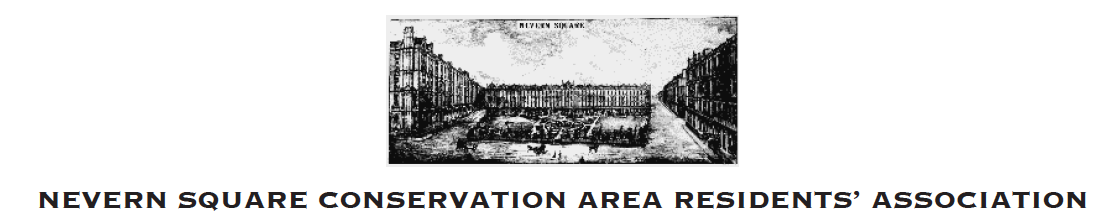 			Financial Statement to 30 September, 202331 December 2022						£3613.78Income	Subscriptions					       27.00	Deposit from RBKC					     381.29	Deposit K Moffatt 				       	      50.00Expenditure	Kensington Society Membership			      (15.00)	Earls Court Society					      (10.00)	Coronation Garden Party				    (209.22)	Greening Program- film crew donation		    (220.15)Closing Balance	30 September  2023				    £3617.70			